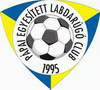 Pápai Egyesített Labdarúgó Club	                               Tókerti óvoda               2018/19 tavasz              ÉvértékelőKészítette: Györkös GáborEdzőDátum: 2019.06.25.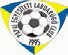 Bevezető:2018 szeptemberében a Tókerti óvodában 16 gyermek jelentkezett a focira.  Az előző évhez képest 7 új gyermek iratkozott be, ők javarészt középsőcsoportosak, ez a létszám év végéig kitartott,az idei évben is két csoportban folytak a foglalkozások, mivel a létszám és a terem mérete, valamint a gyermekek érettsége ezt indokolta. Ősz:kétszer 8 fős csapatok lettek kialakítva, ha esetleg sok a beteg és a hiányzó, akkor összevontan zajlottak az edzések,az első csoportban a tavalyi évben is edzésre járó és idősebb gyermekek látogatták a tréningeket. Ők már tavaly megismerkedtek az alapokkal, így velük van lehetőség a tovább lépésre, a technikai feladatok mellett a kis terem adta lehetőségek miatt, 1-1 illetve 2-2 elleni játékokat tudtak alkalmazni,a másik csoportba főként újonnan beiratkozott gyermekek jártak. Velük játékos feladatokat (először labda nélkül, majd labdával) tudtunk elsajátítani. Itt a labda és a labdarúgás megszerettetése a cél, hogy a következő szezonban is látogassák az edzéseket és fejlődni tudjanak. Ez jól sikerült, mivel az idő előre haladtával tudtunk velük olyan feladatokat végrehajtani, amit az első csoporttal.a foglalkozásokat 70-80 százalékosan látogatták a gyermekek. A hiányzások főleg betegségekből adódtak. Év vége felé pedig a nagyobbak, akik iskolába iratkoztak, gyakrabban hiányoztak.Tervek:a 2 csoportosrendszer remekül működik idén is. Így a fiatalabbaknak is vannak sikerélményeik és az idősebbekkel is intenzívebb edzéseket lehet végezni. Ezt jövőre is szeretném kialakítani, ha megfelelő létszámmal lesznek jelentkezők,a második csoportból szinte mindenki marad az óvodában, az első csoportból is páran, így jó eséllyel jövőre is ki lehet alakítani a 2 csoportot. Egyéni értékelés:az idei évtől iskolába iratkozó gyermekek közül négyen voltak egyszer vagy többször a központi edzéseken,Egyebek:az óvoda tárgyi felszerelése megfelelő. Labdák, jelzőmezek, bóják megfelelő mennyiségben állnak rendelkezésre,2 kiskapura viszont szükség lenne majd októbertől.HAJRÁ PELC!